Сообщение о возможном установлении публичного сервитута Администрацией Ханты-Мансийского района в соответствии с пунктом 1 статьи 3.6 Федерального закона от 25.01.2001 № 137-ФЗ «О введении в действие Земельного кодекса Российской Федерации» рассматривается ходатайство об установлении публичного сервитута в целях размещения существующего объекта электросетевого хозяйства «ВЛ-35кВ Выкатная-Цингалы с ПС 35 кВ в посёлке Цингалы» с кадастровым номером 86:02:1209001:673, право общей долевой собственности зарегистрировано до 01.09.2018, необходимого для организации электроснабжения населения.В соответствии со статьей 39.42 Земельного кодекса Российской Федерации Администрация Ханты-Мансийского района информирует о возможном установлении публичного сервитута в отношении частей следующих земельных участков:Описание местоположения границ публичного сервитута представлено в графическом описании - схеме расположения границ публичного сервитута. Ознакомиться с поступившим ходатайством об установлении публичного сервитута и прилагаемом к нему описанием местоположения границ публичного сервитута заинтересованные лица могут в Департаменте имущественных и земельных отношений администрации Ханты-Мансийского района по адресу: Ханты-Мансийский автономный округ - Югра, г. Ханты-Мансийск, ул. Гагарина, д. 214, кабинет 120. Время приема понедельник – пятница с 9.00 до 17.00, обед с 13.00 до 14.00 (кроме выходных и праздничных дней).Заявления об учете прав на земельные участки, в отношении которых поступило ходатайство об установлении публичного сервитута, принимаются в Департаменте имущественных и земельных отношений администрации Ханты-Мансийского района по адресу: Ханты-Мансийский автономный округ - Югра, г. Ханты-Мансийск, ул. Гагарина, д. 214, кабинет 120, понедельник – пятница с 9.00 до 17.00, обед с 13.00 до 14.00 (кроме выходных и праздничных дней).Срок подачи заявления об учете прав - в течение 30 дней со дня опубликования сообщения.Правообладатели земельных участков, подавшие заявления об учете прав по истечении указанного срока, несут риски невозможности обеспечения их прав в связи с отсутствием информации о таких лицах и их правах на земельные участки.Информация о поступившем ходатайстве об установлении публичного сервитута размещена на официальном интернет – сайте администрации Ханты-Мансийского района в разделе землепользование http://hmrn.ru/grad/zemlepolzovanie/zp.phpСхема расположения границ публичного сервитута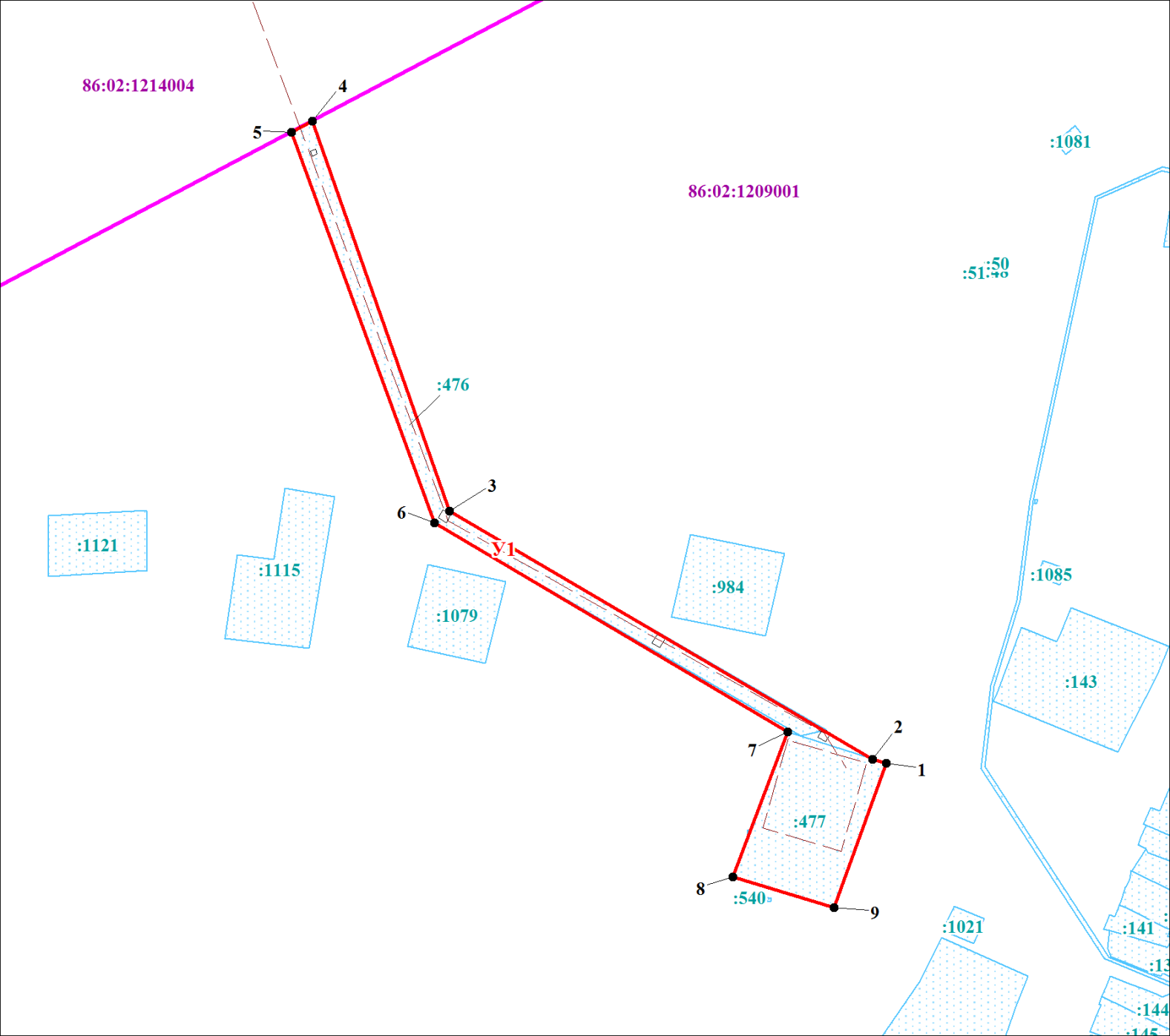 № п/пАдрес земельного участкаКадастровый номерВид разрешенного использованияЦель, для которой устанавливается публичный сервитут1Ханты-Мансийский автономный округ - Югра, Ханты-Мансийский район, Цингалы86:02:1209001:477Коммунальное обслуживание. ВЛ 35 кВ Выкатная-Цингалы с ПС 35/10 кВ в с. Цингалыразмещения существующего объекта электросетевого хозяйства «ВЛ-35кВ Выкатная-Цингалы с ПС 35 кВ в посёлке Цингалы»2Ханты-Мансийский автономный округ - Югра, Ханты-Мансийский район, Цингалы86:02:1209001:476"Коммунальное обслуживание. ВЛ 35 кВ Выкатная-Цингалы с ПС 35/10 кВ в с.Цингалы"размещения существующего объекта электросетевого хозяйства «ВЛ-35кВ Выкатная-Цингалы с ПС 35 кВ в посёлке Цингалы»У1  - обозначения проектных границ публичного сервитута1      - обозначение характерных точек проектных границ публичного сервитута86:06:0020101  - обозначения кадастровых кварталов:3431  - обозначения земельных участков по сведениям ГКН- обозначения границ инженерного сооружения Описание границ публичного сервитутаОбъект: «ВЛ-35кВ Выкатная - Цингалы с ПС 35 кВ в поселке Цингалы»Описание границ публичного сервитутаОбъект: «ВЛ-35кВ Выкатная - Цингалы с ПС 35 кВ в поселке Цингалы»Описание границ публичного сервитутаОбъект: «ВЛ-35кВ Выкатная - Цингалы с ПС 35 кВ в поселке Цингалы»Описание границ публичного сервитутаОбъект: «ВЛ-35кВ Выкатная - Цингалы с ПС 35 кВ в поселке Цингалы»Описание границ публичного сервитутаОбъект: «ВЛ-35кВ Выкатная - Цингалы с ПС 35 кВ в поселке Цингалы»Местоположение публичного сервитута: Ханты-Мансийский Автономный округ - Югра, Ханты-Мансийский район, с. ЦингалыМестоположение публичного сервитута: Ханты-Мансийский Автономный округ - Югра, Ханты-Мансийский район, с. ЦингалыМестоположение публичного сервитута: Ханты-Мансийский Автономный округ - Югра, Ханты-Мансийский район, с. ЦингалыМестоположение публичного сервитута: Ханты-Мансийский Автономный округ - Югра, Ханты-Мансийский район, с. ЦингалыМестоположение публичного сервитута: Ханты-Мансийский Автономный округ - Югра, Ханты-Мансийский район, с. Цингалы Система координат МСК86_Зона_1 Система координат МСК86_Зона_1 Система координат МСК86_Зона_1 Система координат МСК86_Зона_1 Система координат МСК86_Зона_1Перечень характерных точек границ публичного сервитутаПеречень характерных точек границ публичного сервитутаПеречень характерных точек границ публичного сервитутаПеречень характерных точек границ публичного сервитутаПеречень характерных точек границ публичного сервитутаОбозначение характерных точек границыКоординаты, мКоординаты, мМетод определения координат и средняя квадратическая погрешность положения характерной точки (Мt), мОписание закрепления точкиОбозначение характерных точек границыXYМетод определения координат и средняя квадратическая погрешность положения характерной точки (Мt), мОписание закрепления точки123451868732.802702582.900.20Закрепление отсутствует2868735.202702574.440.20Закрепление отсутствует3868878.222702300.980.20Закрепление отсутствует4869109.322702199.480.20Закрепление отсутствует5869102.682702187.000.20Закрепление отсутствует6868870.682702291.920.20Закрепление отсутствует7868750.462702520.460.20Закрепление отсутствует8868662.782702492.240.20Закрепление отсутствует9868645.722702556.320.20Закрепление отсутствует1868732.802702582.900.20Закрепление отсутствует